МКДОУ  Д/с «Сауле»Проект  в группе «Капитошки»«Здравствуй, Зимушка – Зима»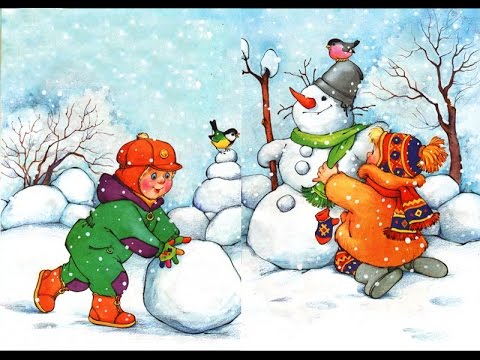 Восп.: Узденова И.С.2017г.Тип проекта: познавательно – исследовательский.
Возраст детей: 3-4 года (вторая младшая)
Период выполнения проекта: с 19.12.2017г. по 29.12.2017г.
Продолжительность проекта: краткосрочный.
Цель проекта:
1. Расширять представления о зиме, помочь детям почувствовать красоту зимнего пейзажа.
2. Знакомить детей с характерными признаками зимы. Формировать навыки исследования предмета.
3. Учить видеть и называть предметы и действия в жизни, на картине, находить причинно - следственные связи.
Задачи:
1. Расширять представления о характерных особенностях зимней природы (холодно, идет снег, люди надевают зимнюю и теплую одежду).
2. Формировать у детей умение называть зимние природные явления, показывать их на календаре погоды. Формировать потребность в чтении, как источник новых знаний об окружающем.
3. Учить замечать красоту зимней природы: деревья в снегу, снег пушистый, лед прозрачный.
4. Совершенствовать навыки и умения в рисовании, лепке, аппликации. Развивать творческие способности.
5. Приобщать родителей к совместной деятельности с детьми и педагогами.
Ожидаемые результаты:
- Участие в обсуждениях прочитанных рассказов, стихов, сказок, потешек на зимнюю тему.
- Проявление интереса к простейшим взаимосвязям в природе.
- Участие в совместных подвижных, дидактических играх.
- Доставить детям радость, вызвать у них эмоционально – положительный отклик.
- Выставка новогодних поделок сделанных совместно с детьми и родителями.

Подготовка к проведению проекта:
1. Подобрать методическую литературу по теме, художественную литературу для чтения детям.
2. Подобрать дидактический материал, наглядные пособия (картины, иллюстрации для рассматривания, альбомы, настольные игры).
3. Составить картотеку игр, прогулок.
4. Составить перспективный план.
5. Консультации для родителей.

Выполнение проекта
Социально коммуникативное развитие:
- Рассказывание стихотворения «Маша варежку надела», в процессе одевания на прогулку.
- Проведение пальчиковой разминки «Чтобы ручки не замерзли», «Любим мы зимой играть».
- Заучивание потешки «Заинька попляши».
- Проведение игровой ситуации с целью закрепления навыков детей с порядком одевания на прогулку.
-Дидактические игры: «Ласковое имя», «Где твой домик», «Зимой во дворе».
Речевое развитие:
- Чтение и заучивание стихотворения В. Берестов «Снегопад».
- Чтение русской народной сказки «Снегурочка».
- Дидактические игры с целью развития звуковой культуры речи: «Звуки вокруг нас», «Помоги найти маму», «Часы».
Познавательное развитие:
- Беседы «Морозные деньки», «Здравствуй, Зимушка – Зима», «Зимушка пришла – подарки принесла» (см. Приложение).
- Простейшее экспериментирование «Свойства снега».
- Прогулка «По зимним дорожкам». Наблюдение за ТУЧАМИ. Провести с детьми беседу, какие осадки идут из туч зимой, как называется явление природы, когда идет много снега. Труд: счищаем снег с дорожек. П/И «Снежиночки–пушиночки», «Зима пришла».(см. Приложение) 
Художественно – эстетическое развитие:
- Рисование красками «Вьюга – Завируха».
- Плоскостная лепка на картоне «Снежинка».
- Аппликация с элементами рисования «Снегопад» (см. Приложение).
- Для пения «Дед Мороз» А Филиппенко; «Снег – снежок» Е. Макшанцева.
-Для музыкально – ритмических действий «Веселые зайчики» К. Черни.
Предметно – развивающая среда:
- Иллюстрации «Зима», «Катаемся на санках», «Снег идет», «Елка».
- картинки «Как домашние животные и дикие звери зимуют».
- Д/И «Курочка, и цыплята», «Какой мяч больше», «Зимнее дерево», «Птицы зимой».
- Набор картинок с изображением различных игрушек, картинки с изображением (Как дети сами одеваются)
- Иллюстрации «Зимние виды спорта.
Физическое развитие:
- П/И «Кот и мыши»
- П/И«Снежки и ветер»
- П/И«Снежные шары»
- Спортивное занятие «Зимушка – Зима» (см. приложение).
Работа с родителями:
- Предложить родителям найти и вырезать из журналов картинки с изображением людей в зимней одежде (сделать альбом).
- Выучить с ребенком стихотворение В. Берестова «Снегопад».
- Организовать с ребенком прогулку по зимнему парку, рассмотреть снежные деревья, снежинки на варежке.
- Изготовить совместно с ребенком из подручного материала кормушку.
- Выставка детских работ к Новому году.
- Подготовка к Новогодним праздникам, утреннику.
Презентация проекта:
- Приложение.
- Конкурс рисунков и аппликаций на тему «Зимушка – Зима».
- Фотографии детских работ. 

Дата________ АппликацияТема:"Снеговик"Цели:• Учить детей создавать выразительный образ Снеговика.• Продолжать учить создавать композицию из готовых деталей.• Усовершенствовать умение пользоваться клеем и салфеткой, дополнять выразительный образ дорисовываем.• Развивать чувство формы и цвета.• Воспитывать умение видеть красоту природы.Предварительная работа: Рассматривание картин и иллюстраций из альбома «Зима», беседы по картине, наблюдения и игры со снегом на прогулке.Материалы и оборудование:Листы 1/2 (А4) бумаги голубого тона, кисти, восковые мелки, салфетки, клей, круги белого цвета.Ход: (Вношу в группу репродукцию картины на тему «Зима»)-Что вы видите на картине? Какое время года изображено? Как вы догадались? А вам нравится играть со снегом? Давайте посмотрим, любят ли снег другие ребята? (ответы детей) (Начинаю рассказ по картине)Вышли зимой на улицу дети, Саша и Миша. Снег пошёл! Дети стали лепить Снеговика. Саша скатал комок и положил его. Миша скатал комок поменьше и положил его сверху. Дети вместе сделали Снеговику глаза из камушков, руки из веточек, на голову надели красное ведёрко и поставили нос – морковку. Хороший получился Снеговик. Физкультминутка «Прогулка»: Белый снег пушистый (руки сверху вниз)
      В воздухе кружится (руки вверх)
      И на землю тихо (руки вниз), падает ложится.
      А потом, а потом (наклоны вперед)
      Мы слепим снежный ком (делаем ком).
Воспитатель: Ребята давайте мы тоже сделаем Снеговика. (Дети выкладывают Снеговика из готовых деталей на листах). Из каких фигур мы его выложили? (Из кругов)Правильно. Самый большой круг, где положили? (внизу)Круг поменьше, где положили? (Сверху, на нем (Воспитатель напоминает правила аккуратного обращения с клеем. По ходу выполнения работы задаёт детям вопросы, сам выполняет и комментирует действия)-Молодцы. Сколько разных Снеговиков у нас получилось.Ребята, вам понравились Снеговики? Мне тоже очень понравились. Давайте сегодня на прогулке слепим настоящего Снеговика.Дата_________ФЦКМ
Тема: «Зимушка пришла - подарки принесла».
Материал: Волшебный мешочек, набор снежинок, елочка, картинки с изображением зимней одежды.
Цель: Обобщить знания детей о зиме, как о времени года. 
Задачи:
1.Закреплять знания детей о признаках зимы (холодно, идет снег).
2.Уточнять знания детей о зимней одежде, для чего она нужна.
3.Закреплять знания детей о зимних праздниках.
4. Воспитывать умение видеть красоту зимней природы.
Пропедевтическая работа:
Чтение стихов о зиме; беседа о зимних праздниках; чтение стихов про Новогоднюю Елочку;
Дидактическая игра « Оденем куклу на прогулку».

Ход занятия:
Воспитатель: Ребята, когда я сегодня пришла в детский сад, возле нашей группы стоял вот этот мешочек (показываю), на нем написано «Детям, группы Колобок». Это не простой мешочек, а волшебный. А волшебный он потому, что в нем подарки. Ребята, вам интересно, что там за подарки? И кто нам его прислал?
Дети: Да.
Воспитатель: Я сейчас вам загадаю загадку, и когда вы ее отгадаете, мы узнаем от кого этот волшебный и загадочный мешочек. 
Загадываю загадку:
Дел немало у меня, 
Я белым одеялом всю землю укрываю.
Белю поля, дома. А зовут меня……(Зима).
Молодцы, ребята, это зима. А сейчас у нас какое время года?
Дети: Зима.
Воспитатель: А почему зима? Как вы догадались?
Дети: Выпал снег, стало холодно.
Воспитатель: Дети, зима у нас еще снежная, морозная, белая. Давайте, смотреть, что в мешочке?
Дети: Да.
Воспитатель: Но чтобы узнать, что в мешочке, я вам буду загадывать загадки. Отгадаете загадку, достанем подарок. Слушайте первую загадку: В гости прилетела звездочка хрустальная. На ладошку села – от тепла растаяла.
Дети: Снежинка.
Воспитатель: Правильно, ребята, это снежинка (достаю из мешочка снежинку и показываю). На что похожа снежинка?
Дети: На звездочку.
Воспитатель: Из чего состоит снежинка?
Дети: Из снега.
Воспитатель: Послушайте стихотворение о снеге: Белый снег пушистый, в воздухе кружится. И на землю тихо, падает ложится. Ребята, а какой снег? 
Дети: Белый, пушистый.
Воспитатель: А в какие игры и развлечения со снегом вы любите играть?
Дети: В снежки, кататься на санках, лыжах, лепить снеговика.
Воспитатель: А почему нельзя кататься на санках и лыжах летом?
Дети: Потому что летом нет снега.
Воспитатель: Давайте дальше смотреть, что нам прислала Зимушка – Зима. 
Послушайте загадку:
Я прихожу с подарками, блещу огнями яркими.
Нарядная забавная, на Новый год я главная.
Дети: Елка
Воспитатель: Правильно, это елочка (достаю и показываю). А елочка относится к зимним подаркам?
Дети: Да.
Воспитатель: Ребята, на какой праздник к нам елочка приходит?
Дети: На Новый год
Воспитатель: А когда Новый год? В какое время года?
Дети: Зимой.
Воспитатель: Ребята, а вам нравится праздник Новый год? За что?
Дети: Приходит Дед Мороз, дарит подарки.
Воспитатель: В мешочке еще есть подарочки. Будем смотреть?
Дети: Да
Воспитатель: Слушаем дальше загадки и отгадываем: 
Две сестренки, две плетенки,
Из овечьей шерсти тонкой.
Как гулять, так надевать,
Чтоб не мерзли пять да пять.
Дети: Варежки, (воспитатель достает из мешочка картинку с изображением варежек). 
Воспитатель: Слушаем следующую загадку:
Вокруг шеи свернулся калачик,
От мороза детишек спрячет.
Дети: Шарф, (воспитатель достает из мешочка шарф). 
Воспитатель: Вам интересно, что еще за подарки в мешочке? Слушаем дальше загадку:
Все в снегу стоят деревья, белый на земле ковер.
На прогулку мы наденем этот головной убор.
Дети: Шапка (воспитатель достает из мешочка картинку с изображением шапки).
Воспитатель: И в мешочке остался последний подарочек. Давайте отгадаем:
Зимой холодной я хожу – тот меховой наряд ношу.
И в нем, поверьте, никогда, мы не замерзнем никогда.
Дети: Шуба (воспитатель достает картинку с изображением шубы).
Воспитатель: Ребята, а как одним словом называется шарф, шапка, варежки, шуба?
Дети: Одежда.
Воспитатель: Эту одежду мы носим когда?
Дети: Зимой.
Воспитатель: И она называется зимняя одежда. 
Воспитатель: А чтобы нам совсем не замерзнуть, давайте немножко поиграем. Дети встают в круг: Мы погреемся немножко, мы похлопаем в ладошки (хлоп, хлоп). Ножки тоже мы погреем (топ, топ). Мы с морозом подружились, как снежинки закружились (да, да, да). Вам понравилась игра?
Дети: Да.
Воспитатель: Как весело и хорошо мы поиграли. Зима нам подарила мороз, а мы не замерзнем, потому что мы оденем теплую и зимнюю одежду. Давайте вспомним, какую одежду мы одеваем зимой.
Ответы детей:
Воспитатель: Давайте, скажем Зимушке – Зиме Спасибо, за ее чудесные и прекрасные подарки.Дата____________ Физкультура
Зимушка-Зима
Виды детской деятельности: игровая, коммуникативная, познавательно-исследовательская, музыкально-художественная.
Задачи: учить метанию в движущуюся цель, развивать меткость и глазомер; закреплять навыки и умения действовать с мячами; совершенствовать навыки ходьбы и бега.
Планируемые результаты: выражать положительные эмоции во время участия в сюжетно-ролевой игре; проявляет дисциплинированность и трудолюбие при выполнении заданий; умеет договариваться со сверстниками в совместной игровой деятельности.
Оборудование: белые и голубые «снежки» (шарики из ваты, обтянутые марлей), санки, ящик для метания, 2 кегли (для ориентира), 2 палочки для эстафеты, 2 дуги (высота 50 см), 2 клюшки, 2 шайбы, 2 «снежных кома» (большие мячи, обтянутые белой материей), костюмы Снеговика и Медведя, султанчики (по 2 на каждого ребенка), игрушечный сотовый телефон.
Ход занятия
Дети входят под музыку в зал и строятся полукругом.
Инструктор. Пришла зима! Все мы рады ее приходу!
Входит снеговик.
Снеговик. Здравствуйте, ребята!
Инстр. А что это ты такой веселый и румяный?
Снег. Это потому, что я зарядку каждое утро делаю. Давайте вместе со мной.
Ходьба по залу друг за другом и построения в звенья.
Разминка с султанчиками. 
1. И.п. – основная стойка, руки с султанчиком внизу.
Выполнение: 1-4 – круговые движения вытянутыми руками, 5-6 – и.п.
2. И.п. – основная стойка, руки с султанчиками внизу.
Выполнение: 1-2 - попеременно поднимать вперед и вверх одну руку с султанчиком, вторую отводить вниз и назад.
3. И.п. – стоя на коленях, руки с султанчиками подняты вверх.
Выполнение: 1-2 – наклоняясь вперед, сесть на пятки, руки отвести назад, головой достать колени, 3-4 – и.п.
4. И.п. – основная стойка, руки с султанчиками внизу.
Выполнение: 1-8 – подпрыгивание на месте на двух ногах со взмахом рук в стороны, 9-12 – ходьба на месте.
Снеговик. У вас так весело! Можно я своего друга позову?
«Звонит» по игрушечному сотовому тел и зовет Медведя.
Под музыку входит Медведь.
Снеговик. Расступись, народ честной!
Идет медведушка – друг мой!
Медведь. Здравствуй, Снеговик, здравствуйте ребята! Давно я вас не видел, соскучился! Давайте проверим вашу силу и ловкость!
Дети перестраиваются в две команды.
• «Попади снежком в цель».
У команд разного цвета «снежки». Медведь везет санки со стоящим на них ящиком, дети с двух сторон забрасывают в ящик «снежки».
• «Бег парами».
В каждой команде дети строятся парами. У одного ребенка в паре эстафетная палочка. Пары бегут каждая к своей кегле, обегают ее и возвращаются к своей команде, передавая палочку следующей паре игроков.
• «Забрось шайбу».
Добегают, ведя шайбу клюшкой, до ворот (дуги) и забрасывают шайбу в ворота.Подвижная игра «Снежинки-пушинки»Цель игры: развитие умения действовать согласованно, внимательно слушать команды.
Ход игры: Дети движутся в хороводе, поворачиваясь одновременно и вокруг себя. Через некоторое время направление движения меняется, хоровод кружится в другую сторону. Воспитатель говорит: Снежиночки-пушиночки
Устали на лету.
Кружиться перестали,
Присели отдохнуть.
Дети останавливаются, приседают. Отдохнув немного, они продолжают играть.Подвижная игра «Зима пришла»Цель: развитие ловкости, находчивости, умения действовать по команде.
Ход игры: Дети разбегаются по площадке и прячутся, присаживаясь на корточки за снежными кучами, горкой. Воспитатель говорит: «Сегодня тепло, солнышко светит, идите гулять!». Дети выбегают из укрытий и разбегаются по площадке. На сигнал: «Зима пришла, холодно! Скорее домой!»- все бегут на свои места и снова прячутся.Дата________ АппликацияТема: "Ёлочка красавица"Цели:Учить детей составлять аппликативное изображение ёлочки из готовых форм - треугольников, с частичным наложением элементов друг на друга.Развивать чувство формы, цвета и ритма.Воспитывать самостоятельность, аккуратность.Предварительная работа: Рассматривание изображений ели на картинках, открытках и книжных иллюстрациях. Рисование елочки гуашевыми красками. Чтение стихотворений и разучивание песен о новогодней елке (подготовка к новогоднему утреннику). Рассматривание ели. Геометрическая мозаика «Сложи елочку».Материалы и оборудование:Бумажные треугольники зеленого цвета разного размера (как пирамидка) ; листы бумаги белого цвета для фона; клей, салфетки бумажные.Ход:Ребята, послушайте стихотворение «Елочка»:- Елочка, елка,Колкая иголка!Где ты выросла?- В лесу.- Что ты видела?- Лису.- Что в лесу?- Морозы,Голые березы,Волки да медведи –Вот и все соседи.С этими словами на столе появляются игрушечные животные: лиса, медвежонок. Они «говорят», что давно живут на полке для игрушек, а в лесу никогда не были и елок не видели! Педагог ждет реакции детей, а затем предлагает помочь игрушкам: рассказать и сделать для них елочки.- Ребята! Каждый сделает одну елочку и получится целый еловый лес!Педагог показывает последовательность и некоторые приемы работы:- для основы мы выбираем бумагу белого цвета (не зеленого, чтобы елочка не потерялась) ;- берем зеленые треугольники и составляем из них елочку, будто собираем пирамидку: первый треугольник, самый большой, кладем вниз (верхушка смотрит вверх). Второй, поменьше, накладываем сверху, третий, самый маленький, кладем на макушку второго;- приклеиваем все «юбочки» елки так, чтобы она стояла ровно или же качалась на ветру.Дети начинают «составлять» елочки.Дата_______ Аппликация+рисованиеТема: "Наша нарядная елка"Цели:Учить наклеивать готовые формы на лист бумаги; составлять аппликативное изображение.Развивать чувство формы, цвета и ритма.Воспитывать усидчивость.Материалы:Белый картон, готовая форма елочки из детских ладошек, ватные палочки, краска - гуашь, клей ПВА, кисточки, салфетки.Предварительная работа: наблюдение за живой елочкой, рассматривание искусственной елочки и новогодних шаров, рассматривание картинок с изображением деревьев, беседа о новогоднем празднике, занятие по аппликации на тему "Елочка".Ход занятия. (Дети садятся за стол). - Ребята, сейчас я загадаю вам загадку, послушайте внимательно:Прихожу с подарками,Блещу огнями яркими,Нарядная, забавная,На Новый год я — главная.(Ёлка)- Правильно! Сегодня мы с вами будем делать аппликацию «Ёлочку нарядную».Воспитатель читает стихотворение:Приходил к нам Дед Мороз,Ёлку зеленую принес.Снеговик не растерялся,Тут же в садик он помчался.Эй, ребята, помогите.Нашу ёлку нарядите.- Давайте мы сами сделаем красивые ёлочки и подарим своим родителям на Новый год.Приступаем к выполнению задания.- Ребята давайте выберем красивый картон для основного фона. Берем наши зеленые веточки и приклеиваем на картон.Ребята, вы приклеили все веточки и теперь начнем украшать нашу елочку разноцветными игрушками.- Шарики будем делать из фольги. Берем фольгу скатываем маленькие шарики и наклеиваем на елочку.Гирлянды будем рисовать тычком, с помощью ватной палочки-Вот какая красивая, пушистая и нарядная получилась у нас елочка.-Ребята, а чем мы сегодня с вами занимались?(Составляли аппликацию, ёлочку, рисовали гирлянды тычком.)Вы сегодня все были молодцы